Wichtiger Hinweis: Bitte füllen Sie das Dokument direkt am PC aus und senden es unter neuem Namen abgespeichert als Word-Dokument an leader3le@gmail.com zurück. Die Zeilen pro Antwort sind nicht begrenzt, schreiben Sie gerne ausführlicher und erweitern Sie bei Bedarf den Platz. Sollten Sie Rückfragen haben, melden Sie sich einfach bei uns in der Geschäftsstelle. Wir helfen Ihnen gerne weiter.Projekttitel (möglichst kurz, prägnant und knackig):Kommune (Mehrfachnennung möglich):Burbach     Neunkirchen Wilnsdorf   Genauer Projektstandort (bei investiven Maßnahmen):Wer ist Ansprechpartner:in für die Projektidee?Name:  Institution / Verein / Unternehmen etc.: Anschrift: E-Mail: Telefon: Mobil:Wer kann Träger:in des Projekts sein? Was ist der Anlass für die geplante Maßnahme, welche Ziele sollen damit erreicht werden?An wen richtet sich das Projektvorhaben, wer ist/sind die Zielgruppe/n?Beschreiben Sie einzelne Schritte und Maßnahmen und skizieren Sie uns einen groben Zeitplan (bis längstens Ende 2027).Hat die Projektidee einen innovativen Charakter? Inwiefern stärkt die Projektidee die Region? (ökologisch, ökonomisch, sozial) (Bitte gehen Sie nach Möglichkeit auf alle drei Aspekte ein!)Findet einer der Aspekte wie Inklusion, Kinder-/Jugendbeteiligung, Nachhaltigkeit, Digitalisierung, CO2-Einsparung in Ihrer Projektidee in besonderem Maße Berücksichtigung?) Falls ja, wie? Sind bzw. werden weitere lokale und/oder (über)regionale Partner:innen eingebunden? Falls ja, wer und wie? (gemeint sind hiermit nicht mögliche Auftragnehmer:innen, sondern andere Vereine, Initiativen, Einzelpersonen oder sonstige Akteure)Bestehen Synergieeffekte mit anderen Maßnahmen?Ist die Projektidee im Anschluss an eine Förderung sowohl in finanzieller Hinsicht als auch mit Blick auf eventuell notwendiges personelles Engagement eigenständig tragfähig?Wie hoch sind die Projektkosten? (Bitte hinterlegen Sie die Projektkosten nach Möglichkeit bereits mit einem Angebot je Kostenposition.) In welcher Höhe werden LEADER-Zuschüsse benötigt? (max. Förderquote: 70 % der zuwendungsfähigen Kosten, bzw. max. 250.000 € je Projekt)Kann der/die Projektträger/in den Eigenanteil für das Projekt (30 % der Gesamtkosten) selbst aufbringen? (Zweckgebundene Spenden, Finanzierungsanteile Dritter oder andere öffentliche Förderungen sind zulässig. Sind zweckgebundene Spenden im Spiel, muss jedoch sichergestellt sein, dass der Projektträger mindestens 10 % der Gesamtkosten selber trägt. Die Details sollten daher ggf. mit dem Regionalmanagement besprochen werden.)Sind Sie, bezogen auf das Projekt, vorsteuerabzugsberechtigt?Wer ist Eigentümer der zu fördernden Objekte oder Flächen?Sind Genehmigungen zur Umsetzung Ihrer Projektidee erforderlich (z. B. Baugenehmigung, umwelt- oder wasserschutzbehördliche Genehmigungen)? Wenn ja, welche?Wie haben Sie von der Möglichkeit der LEADER-Förderung erfahren?Haben Sie bereits ein Projekt über LEADER umgesetzt oder sind Sie Erstantragsteller:in?Sind Maßnahmen zur Öffentlichkeitsarbeit vorgesehen? (Hierzu ist eine Abstimmung mit der Geschäftsstelle zwecks Einhaltung von Vorschriften des Fördergebers erforderlich.)Verfügen Sie über weitere Anlagen (z. B. Grafik, Skizze, Foto, Video o. ä.) die uns ein Bild von Ihrem Vorhaben vermitteln?Nicht vom Projektträger/von der Projektträgerin auszufüllen:Welchen Beitrag leistet die Idee zu den SMART-Zielen der Regionalen Entwicklungsstrategie (RES)?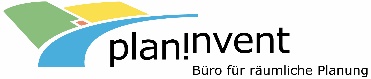 